NPR CEO Touts Big Increases Across The BoardNPR says its radio broadcasts, podcasts, and digital reporting have all reached new heights in 2016. CEO Jarl Mohn says, “NPR’s increased ratings and digital engagement can be attributed to first-rate journalism, riveting storytelling, revamped newsmagazines, live reporting, and better user platforms.”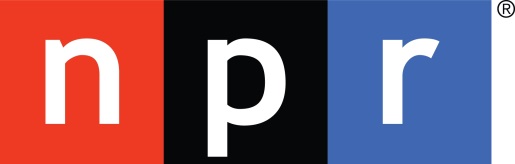 RadioInk 10.18.16http://radioink.com/2016/10/18/npr-ceo-touts-big-increases-across-board/?utm_source=ActiveCampaign&utm_medium=email&utm_content=Why+Google+and+Facebook+Are+Eating+Your+Digital+Lunch&utm_campaign=10+19+Wednesday+Google%2C+FB+eat+your+lunch